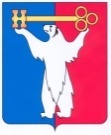 АДМИНИСТРАЦИЯ ГОРОДА НОРИЛЬСКАКРАСНОЯРСКОГО КРАЯРАСПОРЯЖЕНИЕ18.06.2020                                         г. Норильск                                      № 107-оргО создании комиссии по проведению обследования избирательных участков муниципального образования город НорильскРуководствуясь Законом РФ о поправке к Конституции РФ от 14.03.2020 № 1-ФКЗ «О совершенствовании регулирования отдельных вопросов организации и функционирования публичной власти», распоряжением Правительства РФ от 02.03.2020 № 487-Р «О поручениях органам государственной власти, органам местного самоуправления, иным государственным органам и организациям в целях оказания содействия избирательным комиссиям в организации подготовки и проведения общероссийского голосования по вопросу одобрения изменений в Конституцию РФ», с целью обеспечения антитеррористической, антикриминальной, противопожарной защищенности избирательных участков, снижения  рисков, связанных с распространением новой коронавирусной инфекции, вызванной штаммом 2019-nCoV, учитывая рекомендации Федеральной службы по надзору в сфере защиты прав потребителей и благополучия человека от 10.06.2020, направленных на профилактику указанных рисков муниципального образования город Норильск,Утвердить состав комиссии по обследованию избирательных участков                           муниципального образования город Норильск (прилагается).Рекомендовать прокурору города Норильска, начальнику отдела в городе Норильске УФСБ России по Красноярскому краю, начальнику ОМВД России по г. Норильску, руководителю Территориального отдела Управления Роспотребнадзора по Красноярскому краю в г. Норильске, ВрИО начальника ОНД и ПР по МО г. Норильск в срок до 19.06.2020 назначить уполномоченных лиц для обследования избирательных участков муниципального образования город Норильск.Комиссии:- в период с 19.06.2020 по 24.06.2020 провести обследования избирательных участков на предмет их антитеррористической, антикриминальной и противопожарной защищенности, технической укрупнённости, соблюдения рекомендаций Федеральной службы по надзору в сфере защиты прав потребителей и благополучия человека, связанных                                     с распространением новой коронавирусной инфекции, вызванной штаммом 2019-nCoV;-  по результатам обследования, в срок до 25.06.2020, обеспечить подготовку актов готовности избирательных участков к проведению досрочного голосования по вопросу одобрения изменений в Конституцию РФ, проведения которого будет осуществляться в период с 25.06.2020 по 30.06.2020                                        и общероссийского голосования по вопросу одобрения изменений                                              в Конституцию РФ, проведение которого назначено на 1 июля 2020.Разместить настоящее распоряжение на официальном сайте муниципального образования город Норильск.Глава города Норильска                                                                      Р.В. Ахметчин          УТВЕРЖДЕНраспоряжением Администрации города Норильскаот 18.06.2020 № 107-оргСОСТАВКОМИССИИ ПО ОБСЛЕДОВАНИЮ ИЗБИРАТЕЛЬНЫХ УЧАСТКОВМУНИЦИПАЛЬНОГО ОБРАЗОВАНИЯ ГОРОД НОРИЛЬСКЧередниченко Федор Борисович- заместитель Главы города Норильска по взаимодействию с правоохранительными органами, председатель комиссииЧлены комиссии:Большунов Владимир Александрович- прокурор города Норильска(по согласованию)Иванов Владимир Николаевич- начальник ОВО по г. Норильску - филиал ФГКУ «УВО ВНГ России по Красноярскому краю» (по согласованию)Колин Андрей Геннадьевич-  начальник Управления общего и дошкольного образования Администрации города НорильскаМагеров Андрей Геннадьевич- начальник Управления по делам ГО и ЧС Администрации города НорильскаМаслов Геннадий Вячеславович- начальник Отдела МВД России по                      г. Норильску(по согласованию)Першин Андрей Юрьевич - руководитель Территориального отдела Управления Роспотребнадзора по Красноярскому краю в г. Норильске(по согласованию)Самородов Дмитрий Владимирович- начальник МКУ «Управление капитальных ремонтов и строительства»Субочева Ирина Николаевна- начальник Управления по делам культуры и искусства Администрации города НорильскаГолуб Михаил Иванович- начальник Управления по спорту Администрации города НорильскаТрегубов Михаил Николаевич- член территориальной избирательной комиссии г. Норильска Красноярского края Тяпкин Никита Алексеевич- ВрИО начальника ОНД и ПР по МО              г. Норильск(по согласованию)Шаруев Сергей Владимирович- начальник отдела в городе Норильске УФСБ России по Красноярскому краю (по согласованию)